Karfreitag mit Kindern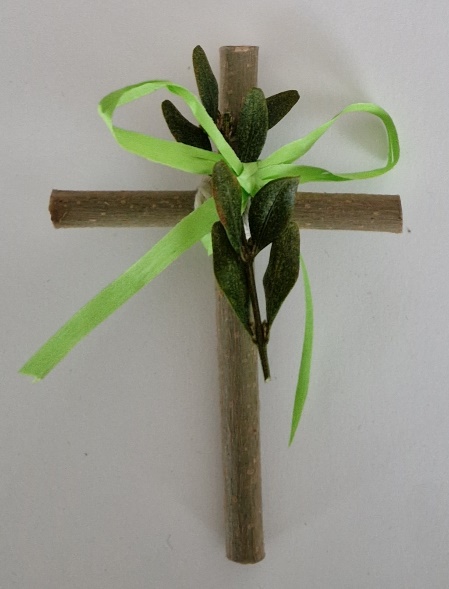 Wann: Karfreitag, 29.03.2024Wo: kath. Kirche St. Michael,               Würenlingen (Pfarreiheimsaal)Zeit: 15.00 Uhr       (parallel zur Liturgie in der Kirche)Das Team «Gottesdienst mit allen…» freut sich, das Thema des Karfreitags in einer kindgerechten Feier anbieten zu können – HERZLICH WILLKOMMEN!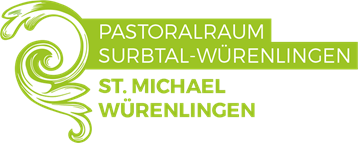 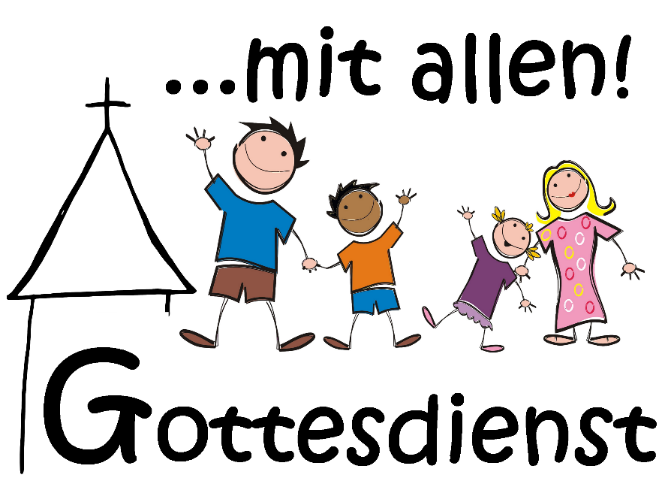 